Travail pour le mardi 7 avril 2020RituelsArdoiseLes 100 jours d’écoleAujourd’hui, c’est le 99ème jour d’école depuis la rentrée.Sur l’ardoise, écrire 99 de 4 façons différentes : en chiffres (99), en lettres (quatre-vingt-dix-neuf), en décomposant (99 = 90 + 9), en dessinant 9 barres de dix et 9 cubesRituels en anglaisWhat’s the weather like today ? Today it’s sunny, windy, cloudy, raining …How are you today ? I’m fine, happy, sad ….What’y your name ? My name is ………EcriturePorte-vues avec les lettresLa lettre j en majuscule cursive S’entraîner à écrire la lettre J en majuscules cursives sur la pochette du porte-vues, effacer et refaire plusieurs fois : attention au sens du tracé (du haut vers le bas, on commence à la pointe du crayon, 3 interlignes en haut et 2 interlignes en bas).Jeudi, nous commencerons un nouveau cahier d’écriture. Ce cahier est déjà prêt, il se trouve parmi les affaires de votre enfant, je l’avais distribué le vendredi juste avant la fermeture de l’école. Vous pouvez déjà le mettre de côté pour jeudi et le couvrir avec le protège-cahier rouge de l’ancien cahier.DictéeArdoiseDictée de mots : mes, tes, ses, sans, sur, sousLectureManuel de lectureFichier Chut le lisArdoiseTi Tsing (épisode 3) Lecture : relire le texte en gros caractères page 64Etude du son « oin »Lisez à votre enfant la comptine en vert page 67 et demandez-lui quel son on entend souvent.Attention : Le son « oin » ressemble au son « ain ». Proposez plusieurs mots à votre enfant et demandez-lui si on entend « oin » ou non : foin, coin, main, faim, moins, coincé, point, singe, pain, loinEcrivez deux mots avec le son « oin » : poing et pingouin et demandez à votre enfant quels sont les 2 façons d’écrire le son.Lecture : lire la page 67 (vous pouvez aider pour la partie « Je déchiffre »)Exercices 7 à 12 du fichier p 45Exercice 7 : demandez à votre enfant de quels dessins il s’agit (pingouin, grenouille, poing, poule, pointillés, foin) il faut entourer pingouin, poing, pointillés, foinExercice 8 : colorier en bleu poing et rond-pointExercice 9 : faites lire les mots (aidez au besoin), l’intrus est « pain » (l’intrus peut être trouvé en regardant la graphie « ain » au lieu de « oin »)Exercice 10 : Il faut lire la phrase (avec ou sans aide) puis entourer les lettres oin (et non les mots en entier) dans les mots : coin, loin, coincéeExercice 11 : cet exercice est plus difficile, il faut découper les mots en syllabes, pour cela, on tape dans les mains :loin / tain,       poin / té,       né / an / moins,       moin / dreRecopier les syllabes qui se trouvent dans les deux cases vertes : témoinExercice 12 : c’est exercice est difficile, vous pouvez aider votre enfant.Les 4 mots se trouvent sur la page 67 du livre, demander à votre enfant de barrer la syllabe utilisée, par exemple, quand il a écrit babouin, il barre la syllabe « bouin » : babouin, coincer, pointure, pingouinDictée sur l’ardoise (pour les élèves à l’aise en lecture) : ils peuvent s’aider du livre.Dans, un coin, au loin il y a un pingouin.MathArdoiseMini fichier problèmesActivités ritualisées (sur l’ardoise)Compter de 10 en 10 jusqu’à 70 : 10   20   30   40   50   60   70Votre enfant peut s’aider du tableau des nombresPuis demandez-lui d’écrire les nombres sur l’ardoise.Ecrire 9, 12, 15 sur l’ardoise puis demandez à votre enfant comment la suite est construite. S’il ne trouve pas, dites-lui qu’il faut ajouter 3, puis demandez-lui de compléter la suite : 18   21   24   27   30 (et plus s’il le souhaite)Votre enfant peut s’aider du tableau des nombres s’il n’y arrive pas.Calcul mental (sur l’ardoise)Ecrire 41 sur l’ardoise et demandez à votre enfant d’ajouter 5Même chose avec : 45, 48, 52, 57Découverte des nombres de 60 à 79 : Observer la fiche « J’entends     Je représente    J’organise    J’écris en chiffres » avec 2 exemples « soixante-trois » et soixante-quatorze »Compléter la fiche en s’aidant du modèle pour soixante-deux, soixante-et-onze, soixante-sept et soixante-quinze.Votre enfant peut dessiner les barres de 10 sans dessiner les cubes à l’intérieur (comme on le fait sur l’ardoise pour les 100 jours d’école)Une fois terminées, les 2 fiches seront à coller dans le grand cahier bleu.Mini fichier problèmes n°1Faire le problème 21Demandez à votre enfant de lire le problème, aidez-le au besoin.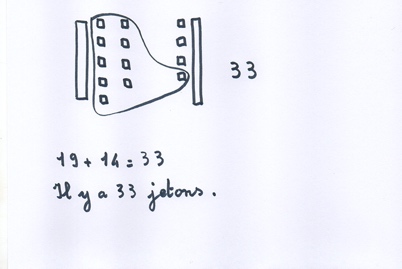 SciencesFichier Les cahiers de la lucioleD’où viennent les aliments ? (séance 8 pages 20 et 21)Rappel : Cette séance est à faire lundi, mardi ou mercredi.